Руководителяммуниципальных общеобразовательных учрежденийУважаемые руководители!В соответствии с письмом минобразования Ростовской области от 22.01.2020 №  24/4.1-824 «О Дне открытых дверей» сообщаю вам о проведении Дня открытых дверей в Федеральном государственном казенном общеобразовательном учреждении «Северо-Кавказское суворовское военное училище Министерства обороны Российской Федерации».Мероприятие состоится 01 марта 2020 года в 11.00 часов по адресу: Республика Северная Осетия – Алания, г. Владикавказ, ул. Интернациональная, 22/ ул. Чкалова, 41.В связи предстоящим набором абитуриентов в пятые классы и возможного дополнительного набора в шестые классы училище приглашает принять участие в Дне открытых дверей родителей будущих пятиклассников и шестиклассников вместе с детьми.В программе мероприятия встреча с руководством училища, экскурсия по территории образовательного учреждения, ознакомление с историей училища учебно-материальной базой и условиями проживания суворовцев.Прошу довести данную информацию до сведения родителей (законных представителей) обучающихся.Начальник управления							Е.Л. СалтыковаЛариса Геннадьевна Чеботарева 8(8635) 25 89 54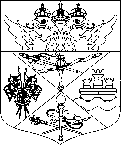 Администрациягорода НовочеркасскаРостовской областиУправление образования Администрации городаПлатовский проспект, д. 59-б,г. Новочеркасск,  346400e-mail: p0school@novoch.ruwww.uonovoch.narod.ruтел. (8635) 25 98 71факс (8635) 22 45 94Администрациягорода НовочеркасскаРостовской областиУправление образования Администрации городаПлатовский проспект, д. 59-б,г. Новочеркасск,  346400e-mail: p0school@novoch.ruwww.uonovoch.narod.ruтел. (8635) 25 98 71факс (8635) 22 45 94от 24.01.2020 № 36на № ___________ от __________